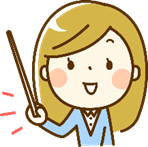 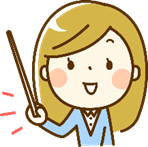 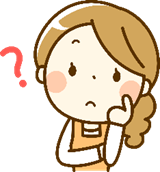 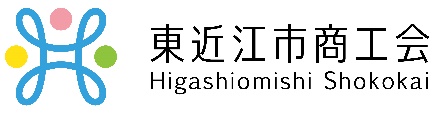 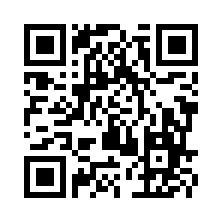 事業所名住　　所参加者名電話番号参加者人数　　　　　　　　　　　人メール参加会場蒲生　・　能登川　・　東近江市湖東支所　・　オンライン参加　（○をつけてください）蒲生　・　能登川　・　東近江市湖東支所　・　オンライン参加　（○をつけてください）蒲生　・　能登川　・　東近江市湖東支所　・　オンライン参加　（○をつけてください）開　催　日開催時間会　　　　　　　場令和3年11月19日（金）19：00～20：30蒲生コミュニティセンター令和3年11月26日（金）19：00～20：30能登川コミュニティセンター※YouTube配信令和3年12月22日（木）19：00～20：30東近江市湖東支所２階